                  Importance of Honesty                 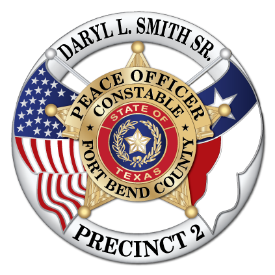 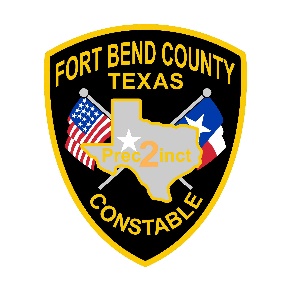        	Fort Bend County Constable Precinct 2 is seeking applicants for Deputy who demonstrate certain characteristics.  Honesty is the most important characteristic you must demonstrate. It is extremely important that you are completely honest in all of your answers.	The importance of honesty from the time of application, completion of all documents, questionnaires and the personal history statement as well as during all interviews cannot be overemphasized. Failure to respond to any question accurately and completely, whether orally or in writing, will result in disqualification. Many applicants have been disqualified for dishonesty.	While filling out documents, you are cautioned to take your time and to be thorough and specific in all answers. If you have any doubt in your mind concerning a particular question, of if you are unsure whether to include certain information, the proper response answer is: “yes, include it.”	You may think that something you have done will disqualify you from further consideration. It may or may not. What will certainly disqualify you is lying or distorting the truth. For example:An arrest (either when you were a juvenile or as an adult) may or may not disqualify you. Lying about the arrest, however, will disqualify you from further consideration.Or, you may have been fired from a job that, by itself, may or may not disqualify you. Lying about it, however, will disqualify you from further consideration.The use of drugs, including marijuana, may or may not disqualify you. Lying about it, however, will disqualify you from further consideration.I have read and understand the contents of this paper.________________________________                                               ________________________________Applicant’s Printed Name                                                                         Applicant’s Signature_________________________________Investigator Signature_________________________________Date